ОФИЦИАЛЬНЫЕ ПОРТАЛЫ Официальный сайт Министерства просвещения Российской Федерации https://edu.gov.ru/Федеральный портал «Российское образование http://www.edu.ruРоссийский общеобразовательный портал http://school.edu.ruЕдиное окно доступа к образовательным ресурсам http://window.edu.ru/ Единая коллекция цифровых образовательных ресурсов http://school-collection.edu.ruФедеральный центр информационно-образовательных ресурсов  http://fcior.edu.ruнормативно - правовая литератураКонвенция о правах ребёнкаГражданский Кодекс Российской ФедерацииСемейный Кодекс Российской ФедерацииФедеральный закон от 29.12.2012 № 273 ФЗ "Об образовании в Российской Федерации" методическая литература для педагоговЭлектронные журналы:Журнал "Обруч"Журнал для руководителей и методистов "Управление ДОУ"Журнал "Дошкольное образование"Журнал "Справочник старшего воспитателя"Журнал "Детский сад будущегоЖурнал "Воспитатель ДОУ"Журнал "Современный детский сад"Журнал "Детский сад от А до Я"   САЙТЫ ДЛЯ  ПЕДАГОГОВ Наши дети https://solnet.ee Каталог Детских Ресурсов http://kinder.ru AGAKIDS (Поисковая система) www.agakids.ru Портал Солнышко для детей, родителей, педагогов  "Сделай праздник себе и другим" - советы и тексты  Детские песни, сказки, мультфильмы, звуковые сказки на сайте "Детский мир"  Детская сказка.mp3 Смешарики  https://www.smeshariki.ruВеликие сказочники мира - биографии писателей, сказки, конкурсы Страна Бриксбрум ПОЧИТАЙ-КА — Детский сказочный журналPlayroom-детская игровая комната Детская комната Юлии КаспаровойГлавная Gnomik.ru – большая энциклопедия-сайт  Пьесы-сказки для детского театраПьесы-сказки Валерия Волжанина Стихи и песни для детейМузыка с мамой Ладушки.ру - азбука, счёт, рисунки, игры и поделк "Ваше Величество Сказка" http://www.niworld.ru Мы сможем сделать их счастливыми! www.child-happy.comДважды пять - домашняя страничка  2x5-главнаяДетская страница на Russian Amherst www.russianamherst.org/ kidspage/kidsmain.htmlСайт родителей детей с СДВГ - синдром дефицита внимания и гиперактивности | ADHD kidsРаннее развитие детей, развивающие игры, презентации для детей, стихи, потешки, сделай сам.Детский городок (Психолого-педагогический ресурс) www.detisite.ru/ Детский сайтик детские игры, пазлы,загадки, счит QIP.RU РАСКРАСКИ.ru - раскраски для детей Внеклассные мероприятия и тематические разработкиМамочки - сайт для родителей Детский сайт для дошкольников, для школьников, для подростков, для родителей - ДЕТСКИЙ МИР Детский логопед, диагностика развития речи, консультации дефектолога и психолога  Сказки Детсайт | Домик дедушки поэта — Стихи Леонида Сороки  Сказки  СКАЗОЧНЫЙ МИР Больше ёжиков колючих и разных! - Ежиный портал  Фотографии природы на детской страничке: пейзажи, растения, животные, птицы, цветы. Рисунки детей, голоса птиц, следы  Развитие ребенка. Развивающие игры, потешки, считалки, скороговорки и т.д. Пескарь - Детская электронная библиотека им. А.П. Гайдара. Детские рассказы и сказки. Система занятий по оригами для младших школьников. Главная страница сайта  Детский порталЖужа: ежедневная сказка для детей/  Компьютерное детство/ «Дошкольники» - социально-педагогический портал http://doshcolniki.ru/( «Дошкольное образование» от RIN.RU http://edu.rin.ru/preschool/«Начальная школа – детям, родителям, учителям» http://www.nachalka.com/Все для детского садаАкадемия повышения квалификации и профессиональной переподготовки работников образованияДетсад (Папки передвижки, плакаты)Образовательный портал. Электронный журнал Экстернат.РФМетодическая работа в детском садуЛогопед Раннее развитие детей (сайт детских презентаций)Сайт Воспитатель"Детский психолог"Образовательный портал "Методика" раздел Дошкольное воспитание САЙТЫ ДЛЯ РОДИТЕЛЕЙ Информация по психологиии и воспитанию детей http://adalin.mospsy.ruЖурнал «Родительское собрание» http://www.rodsobr.narod.ru/(Журнал представляет читателям материалы, предназначенные для самообразования родителей, для разрешения семейных конфликтов, для установления мира и гармонии в семье. «Родительское собрание» публикует работы выдающихся педагогов, философов и психологов прошлого и настоящего, а также мнения и творческие работы родителей, отражающие их собственный опыт воспитания детей.)«Мир дошкольников» - образовательный сайт для детей и их родителей  http://mirdoshkolnikov.ru/(Образовательный сайт о детях для родителей, воспитателей детских садов. Конспекты занятий в детском саду, сценарии мероприятий для детей, статьи о развитии дошкольников, советы психолога, советы логопеда и другие материалы)  «Дважды пять» - сайт для хороших родителей  http://ten2x5.narod.ru/(Статьи, публикации, фрагменты из книг по вопросам детской психологии, воспитания, развития и обучения детей дошкольного возраста. Описание развивающих игр. Материалы и методические рекомендации по созданию различных поделок, шитью и вязанию, лепке, аппликации, рисованию, плетению и другим видам детского творчества. Материалы для развития и обучения детей: задачки, ребусы, мини-энциклопедии, книга «Физика для малышей». Картинки, карточки, пособия, дидактические игры, доступные для скачивания. Стихи, сказки, рассказы для детей. Материалы и рекомендации по вопросам физического развития и здоровья детей. Аннотированные ссылки на детские ресурсы.)  «Дошколенок» - сайт для родителей. Воспитание, развитие, обучение и развлечение детей дошкольного возраста http://www.kindereducation.com/(Развивающие и обучающие материалы (игры, раскраски, стихи, задачи, кроссворды, шарады) по математике и развитию речи. Развивающие компьютерные игры, доступные для свободного скачивания. Подвижные и тихие игры, конкурсы, эстафеты. Словарь с картинками по изобразительному искусству. Лента родительских новостей. Родительский форум.)«Детсадклуб» – информационный сайт для родителей малышей дошкольного возраста и воспитателей детских садов http://detsadclub.ru/(На сайте представлены два больших тематических раздела. Раздел «Мамам и Папам» создан специально для родителей малышей. Здесь родители найдут познавательные статьи о подготовке к детскому саду, домашнем воспитании, особенностях психологии ребенка, узнают о детсадовской жизни, альтернативах детскому саду. Раздел «Воспитателю» содержит разнообразный методический материал, который будет полезен в педагогической практике воспитателей детских садов. В разделе размещена подборка конспектов занятий, сценариев праздников в детском саду, а также детские песенки, стишки на разные темы на русском и английском языке, каталог детских развивающих игр. Материалы раздела пригодятся не только работникам дошкольных учреждений, но и родителям)«World Of Children: Ребенок и его мир» - проект для детей и родителей http://worldofchildren.ru/(Проект «Ребенок и его мир» создан специально для помощи родителям в организации досуга и обучения детей. На сайте представлены: обучающие пособия и энциклопедии, книги, аудио-сказки, музыка, мультфильмы, обучающие игры, материалы для родителей и др.) Всё о детях и семьеДошкольник - сайт для всей семьи "О детстве" (портал для детей, родителей и педагогов)Портал для родителей "Наши дети"Детский портал "Солнышко"Электронные пособия для родителейЮ.Б. Гиппенрейтер "Общаться с ребёнком. Как?" Путь к первым словам и фразам: Пособие для родителей http://www.prosv.ru/ebooks/Gromova_Put-k-pervim-slovam/index.html(В книге представлены основные этапы развития детской речи в норме, даны советы по развитию речевой и коммуникативной деятельности детей раннего возраста. Разработаны подробные пояснения по заполнению основных разделов опросника речевого развития ребенка раннего возраста, предложены доступные для ребенка приемы обследования пассивного и активного словарного запаса. Материалы помогут родителям правильно сориентироваться в современных подходах к анализу речевой продукции ребенка, который произносит свои первые слова, а специалисту - сформулировать адекватные педагогические требования к развитию речи конкретного ребенка. В пособии представлена подборка стихов Т.А. Шорыгиной для самых-самых маленьких, содержание которых отвечает основным требованиям к развитию речи детей раннего возраста)Электронная библиотека детских сказок http://www.03skazki.ru/(Собрано более 300 сказок народов мира (арабские, белорусские, итальянские, шотландские, русские и др.) и разных авторов (Андерсен, Милн, Свифт, братья Грим, Линдгрен, Кэролл, Родари, Пришвин, Бажов, Волков и др.). Имеется алфавитный указатель)ДЕТСКИЙ  ДОСУГСайты для детей 1001 сказкаДетская «игровая комната»: песни, стихи, игрыДети на куличках, игры он-лайн, уроки музыки"Почитай-ка", детский сказочный журналНекоммерческий проект «ТЫРНЕТ - Детский интернет» http://www.tirnet.ru/(Проект адаптирован для детей младшего возраста и их родителей, специализируется на создании компьютерных игр, ориентированных на самых маленьких компьютерных пользователей. Разделы для детей от 2 до 5 лет и их родителей: игровая комната; новости, статьи для родителей о здоровье и воспитании детей; форум с участием экспертов; интернет-радио «Сказки», интернет-радио «Детские песни», интернет-магазин, раздел для разработчиков детских компьютерных игр)Развивающие игры для детей студии «Баюн» http://www.bayun-school.com/(Сайт «посвящен раннему развитию детей: компьютерные игры для детей, обучающие чтению, математике, логике, методические пособия, детские настольные игры и материалы для детского творчества, статьи и рекомендации по раннему развитию, воспитанию и обучению детей)«Радость моя» – детский семейный образовательный телеканал http://www.radostmoya.ru(Программа передач с возможностью просмотра избранных передач из архива, онлайн-трансляция. Образовательные программы, программы для семейного просмотра, анимационные фильмы, просветительские, публицистические, музыкальные программы, документальные фильмы в свободном доступе и с возможностью скачивания)Официальный сайт федерального детского телеканала «Карусель» http://www.karusel-tv.ru/(Представлены фильмы и передачи телеканала, программа телепередач, информация о настройке телеканала, видео, игры и конкурсы, новости телеканала)«Самоучка» - обучающие программы для детей, подготовка к школе http://www.samouchka.com.ua/(Программы для обучения математике, чтению и письму помогут превратить занятия в увлекательную игру, при помощи которой ребенок самостоятельно в процессе игры изучает основы математики, цифры, буквы, а также в игре могут принимать участие и родители. Нестандартные приемы в изучении помогут детям в изучении, вызывают у ребенка интерес и желание учиться)Сайт компании UMAPALATA.COM http://www.umapalata.com/home_ru.aspДидактические развивающие компьютерные программы и игры на основе FLASH технологии.«Лукошко сказок» http://lukoshko.net/На сайте представлены народные и авторские сказки, стихи и песенки для детей, толковый словарик, электронная библиотека.Энциклопедия: великие сказочники мира http://www.skazka.com.ru/Сайт, объединяющий разные поколения сказочников. Здесь вы найдёте захватывающие дух биографии сказочников прошлого, а также сказки, сочинённые современными авторами.Большая детская библиотека http://www.kid.ru/index3.php3Zip-библиотека детской литературы на сервере Kid.ru.«Планета сказок» - сказки, рассказы, стихи с иллюстрациями для детей http://www.planetaskazok.ru/Детский интернет-проект «Планета сказок» включает коллекцию сказок, рассказов, стихов и иллюстраций к ним. В коллекции присутствуют как народные сказки, так и сказки известных писателей, отечественных и зарубежных.Сайт проекта «Раскраска.ком»: раскраски для детей http://www.raskraska.com/Раскраски содержатся в разделах «Отечественные мультики», «Западные мультфильмы», «Раскраски из сказок», «Фильмы, сериалы, программы», «Раскраски для детей 2-4 года», «Раскраски для мальчиков», «Раскраски для девочек», «Праздники», «Техника», «Природа, растения, цветы», «Животные, птицы, рыбы», «Алфавиты, азбуки, цифры», «Архитектура».«Коллекция идей» - ежемесячный журнал для детей http://collection-of-ideas.ru/«Коллекция идей» - ежемесячный детский журнал для умелых ребят, а также их родителей. В нем представлены поделки с описанием работы и схемами разного уровня сложности на любой вкус. В каждом номере журнала: более 14 оригинальных идей в месяц для развития творческих навыков, усидчивости и трудолюбия вашего малыша - «Готовые схемы, выкройки и трафареты», «Подробное описание работы», «Увлекательные конкурсы и головоломки с ценными призами», «Существенная экономия времени на придумывание игр и занятий».Сайт «Теремок: игры для малышей, мультики, загадки» http://www.teremoc.ru/Сайт содержит большое количество развивающих игр, мультфильмов, загадок, кроссвордов и ребусов, информацию для детей и родителей о детском творчестве, есть галерея детских рисунков. Действуют разделы «Музыкальная страничка», «Теремок-комикс», «Психологические тесты для родителей» и др.Детский электронный журнал «Гномик» http://gnomik-nn.narod.ru/index.htmlЭлектронное издание для детей, публикующее детские сказки и песни, детские книги, раскраски, компьютерные игры, аудиокниги. Предлагается бесплатная программа для чтения электронных книг.Детский образовательный портал http://kidportal.ru/Сайт детского образовательного портала. Сайт посвящен детям, их родителям, учителям и воспитателям. Содержится большое количество басен, пословиц, скороговорок, стихов. Информацию о здоровье и физическом воспитании детей. Действуют разделы «Детские кричалки», «Конкурсы и эстафеты», «Сценарии праздников», «Новости».Проект «Играемся»: развивающие игры для детей http://www.igraemsa.ru/Сайт детских развивающих онлайн-игр «Играемся» - игры на общее развитие ребёнка, игры на внимание и память, логику и мышление, различные раскраски, пазлы, ребусы, загадки, головоломки и многие другие интересные задания.Детский анимационный сериал «Смешарики» http://www.smeshariki.ru/main.aspxСайт детского анимационного сериала «Смешарики». Сайт, содержащий информацию о детском анимационном сериале «Смешарики»: видеоролики, песни, игры с героями сериала. Действуют разделы «Главная», «Смотри», «Играй», «Слушай», «Скачай», «Узнай», «Купи».«Почитай-ка» - детский журнал http://www.cofe.ru/read-ka/Детский сказочный виртуальный журнал. Сказки и стихи. Истории из жизни ученых. Исторические очерки о викингах, пиратах, мушкетерах и проч. Детские игры у разных народностей. Странные и загадочные истории. Приключения. Ребусы, кроссворды и проч. Конкурс молодых поэтов и писателей.«Поводок» – про жизнь животных и зверей, домашних и диких, в доме, семье, на свободе и в природе http://www.povodok.ru/Забавные сведения о домашних любимцах с возможностью обмена информацией. Фотографии и ссылки на подобные сайты.БЕЗОПАСНЫЙ  ИНТЕРНЕТ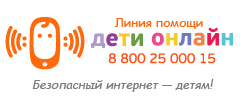 Центр безопасного интернета в России http://saferunet.org/На сайте пользователи разной возрастной категории (дети, подростки, взрослые) смогут найти для себя полезную информацию по теме «Как быть безопасными в Интернете». Также на сайте работает горячая линия и линия помощи жертвам интернет угроз.Интерактивная игра «Джунгли Интернета» http://www.wildwebwoods.org/popup.php?lang=ruИнтерактивная игра «Джунгли Интернета» предназначена для детей в возрасте от 7 до 10 лет и призвана научить не теряться при столкновении с угрожающим поведением других пользователей или с негативным содержанием сайтов.Информация о создании информационных ресурсов по вопросам профилактики девиантного поведения несовершеннолетних:На Интернет-сайте ФГБНУ «Центр защиты прав и интересов детей» создана специализированная страница «Площадка свободного общения по вопросам профилактики девиантного поведения несовершеннолетних» (http://fcprc.ru/) - (далее - Площадка общения). Цель функционирования Площадки общения - формирование интерактивной среды прямого профессионального общения, обеспечение методической, информационной, консультативной помощи по вопросам профилактики девиантного поведения обучающихся. Помощь в решении проблемных вопросов оказывает сообщество экспертов, специалистов-практиков в различных отраслях изучения проблем детства.